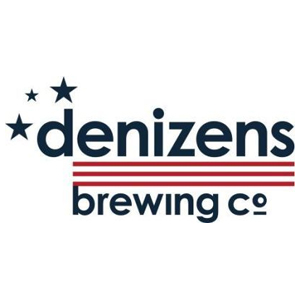 Silver Spring Takoma Park Restaurant Week 2016$17 for 2 Courses, $27 for 3 CoursesAvailable at Dinner only Tuesday-Friday and All Day Saturday and SundayCourse 1 (pick one)Pretzelwarm pretzel and lowest lord esb cheese dipCrispy Brussel Sproutswith avocado mousse, heirloom beans, and red beetsCourse 2 (pick one)with fries or garden saladKitchen Burgerbrisket, pickled onions, goat cheese, arugula, and tomato jamTomato Basil Toastcherry tomatoes, pesto, mozzarella, and balsamic reductionCourse 3 (if selecting three course option - pick one)Fried Doughchai spice and dulce de lecheStuffed Pastrypastry, macaroon, orange marmalade, lemon curd, and whipped cream